LEVNÉ ŠTÍPANÉ PALIVOVÉ DŘEVONesušené - k uskladnění  TVRDÉ DŘEVO                                                           MĚKKÉ DŘEVO            polínka 50cm:       1.630,- Kč                                                            1.300,- Kč             polínka 33cm:       1.680,- Kč                                                            1.350,- Kč             polínka 25cm:       1.780,- Kč	                                                         1.400,- Kč Suché – k okamžitému topení                                              TVRDÉ DŘEVO, polínka 33cm a 50cm        2.850,- Kč/PRMS                                              MĚKKÉ DŘEVO, polínka 33cm a 50cm       2.150,- Kč/PRMS                         			CENY JSOU UVEDENY VČETNĚ DPH, ZA 1 PRMS (prostorový metr sypaný) EXPEDIČNÍ BODY ROZVOZU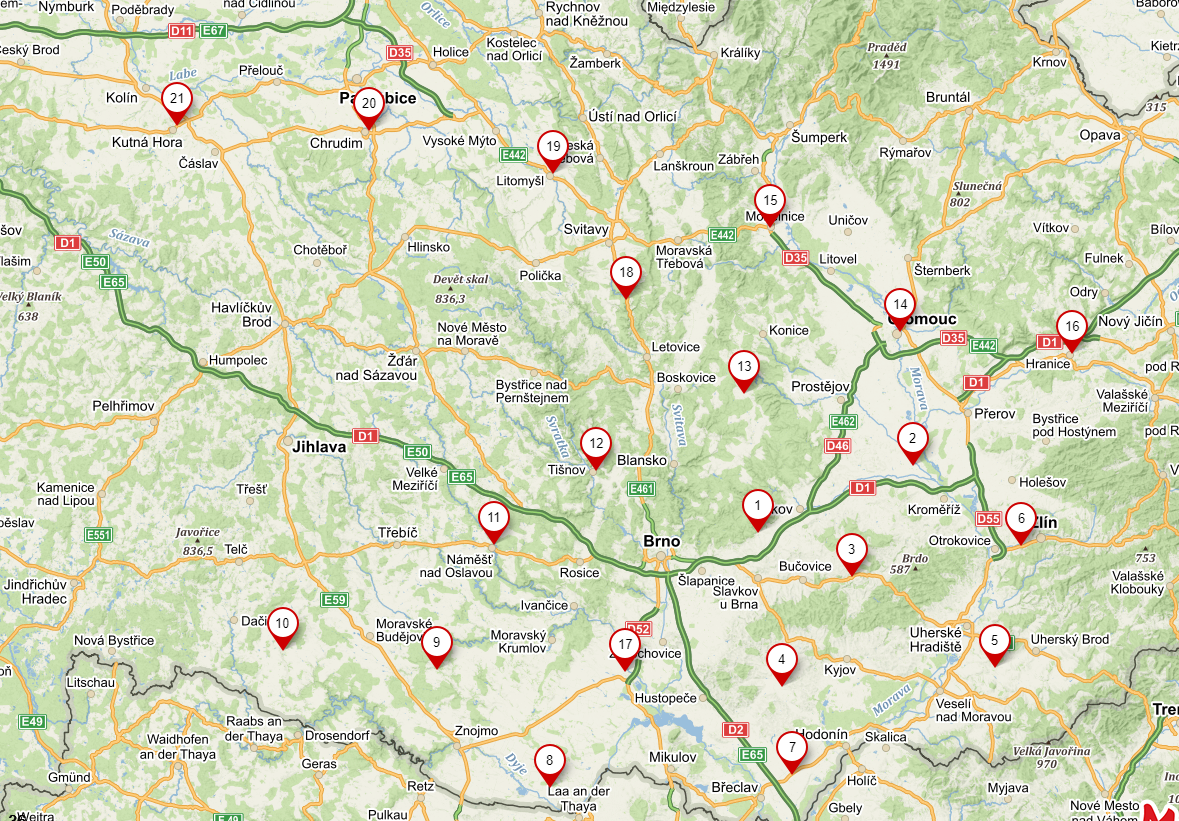 Habrovany	683 01        8.   Dyjákovice          671 26           15.  Mohelnice         789 85Kojetín             752 01        9.   Jevišovice           671 53           16.  Hranice             753 01Brankovice	683 33       10.  Jemnice               675 31           17.  Pohořelice         691 23Terezín            696 14       11.  Náměšť n/ Osl.    675 71          18.  Březová n/Sv.    569 02Hluk                687 25       12.  Tišnov                  666 48           19.  Litomyšl             570 01Zlín                  760 01       13.   Protivanov         798 48           20.  Chrudim            537 01Hrušky            691 56       14.   Olomouc             779 00           21.  Kutná Hora       284 01CENA DOPRAVY  V OKRUHU DO 20-TI KM OD EXPEDIČNÍHO BODU:20 PRMS        ……………..	..	500,-  Kč10-19 PRMS   ………………     	900,-  KčObjednávky:       + 420 739 572 972   www.drevohabrovany.cz